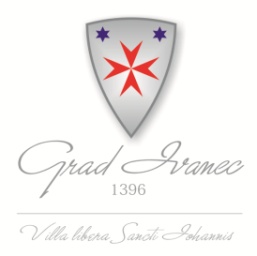 NACRTODLUKE O KOMUNALNOM REDU OBRAZAC ZA KOMENTIRANJE NACRTA ODLUKEPOZIV JAVNOSTI ZA DOSTAVU MIŠLJENJA, PRIMJEDBI I PRIJEDLOGA ONACRTUODLUKE O IZMJENAMA I DOPUNAMA ODLUKE O PRUŽANJU JAVNE USLUGE PRIKUPLJANJA MIJEŠANOG KOMUNALNOG OTPADA I PRIKUPLJANJA BIORAZGRADIVOG KOMUNALNOG OTPADAPUTEM INTERNETSKOG SAVJETOVANJA SA ZAINTERESIRANOM JAVNOŠĆUPOZIV JAVNOSTI ZA DOSTAVU MIŠLJENJA, PRIMJEDBI I PRIJEDLOGA ONACRTUODLUKE O IZMJENAMA I DOPUNAMA ODLUKE O PRUŽANJU JAVNE USLUGE PRIKUPLJANJA MIJEŠANOG KOMUNALNOG OTPADA I PRIKUPLJANJA BIORAZGRADIVOG KOMUNALNOG OTPADAPUTEM INTERNETSKOG SAVJETOVANJA SA ZAINTERESIRANOM JAVNOŠĆURAZLOZI DONOŠENJA AKTAZakon o održivom gospodarenju otpadom („Narodne novine“ br. 94/13, 73/17, 14/19, 98/19)Uredba o gospodarenju komunalnim otpadom („Narodne novine“ br. 50/17, 84/19)CILJEVI PROVOĐENJA SAVJETOVANJACilj provođenja savjetovanja sa zainteresiranom javnošću je upoznavanje javnosti s Nacrtom Odluke o izmjenama i dopunama Odluke o pružanju javne usluge prikupljanja miješanog komunalnog otpada i prikupljanja biorazgradivog komunalnog otpada, te dobivanja mišljenja, primjedbi i prijedloga te eventualno prihvaćanje zakonitih i stručno utemeljenih mišljenja, primjedbi i prijedloga.ROK ZA PODNOŠENJE MIŠLJENJA, PRIMJEDBI I PRIJEDLOGAOd 22. studenog do 06. prosinca 2019. godineRazdoblje savjetovanja trajati će ukupno 15 dana kako bi se omogućilo da se prijedlog izmjena i dopuna  Odluke o pružanju javne usluge prikupljanja miješanog komunalnog otpada i prikupljanja biorazgradivog komunalnog otpada uputi u postupak donošenja na narednoj sjednici  Gradskog vijeća u ovoj godini. S obzirom na to da se ovim nacrtom Izmjena i dopuna predmetne Odluke vrši usklađivanje sa Zakon o održivom gospodarenju otpadom i Uredbom o gospodarenju komunalnim otpadom propisani rok savjetovanja biti će kraći od 30 dana. ADRESA I NAČIN PODNOŠENJA MIŠLJENJA, PRIMJEDBI I PRIJEDLOGAPisane primjedbe na prijedlog Odluke, dostavljaju se na zadanom obrascu (u prilogu) i to elektroničkom poštom na e-mail: stanko.rozman@ivanec.hr Sukladno odredbama članka 11. Zakona o pravu na pristup informacijama („Narodne novine“ broj 25/13, 15/15.) nakon provedenog savjetovanja sa zainteresiranom javnošću, nositelj izrade akta dužan je o prihvaćenim/neprihvaćenim primjedbama i prijedlozima obavijestiti zainteresiranu javnost putem svoje web stranice na kojoj će objaviti Izvješće o provedenom savjetovanju sa zainteresiranom javnošću.Sukladno odredbama članka 11. Zakona o pravu na pristup informacijama („Narodne novine“ broj 25/13, 15/15.) nakon provedenog savjetovanja sa zainteresiranom javnošću, nositelj izrade akta dužan je o prihvaćenim/neprihvaćenim primjedbama i prijedlozima obavijestiti zainteresiranu javnost putem svoje web stranice na kojoj će objaviti Izvješće o provedenom savjetovanju sa zainteresiranom javnošću.Datum Citirani dio teksta (molimo obavezno, navesti članak, odnosno točku Odluke) Prijedlog izmjeneObrazloženjeOstale napomene1.2.3.